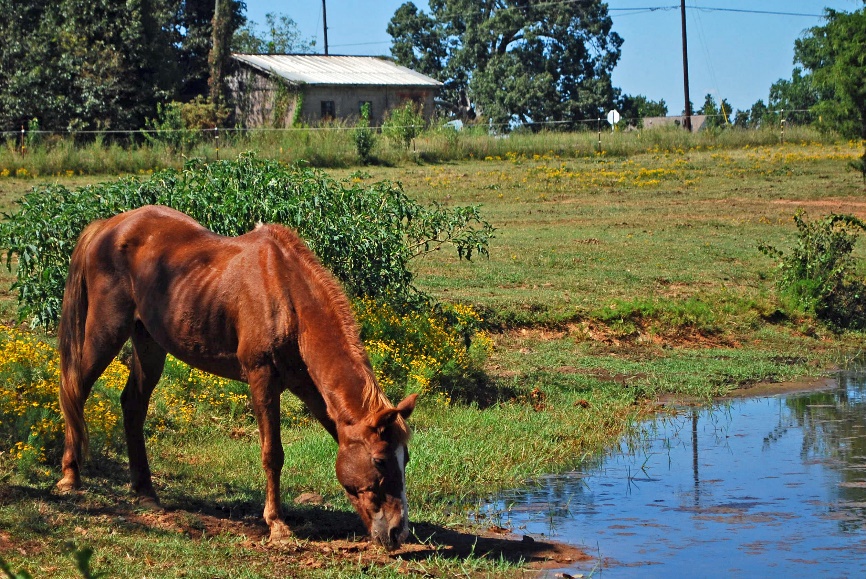 Visitation Policies​For the safety of our members and all others who may visit the Horse Protection Society, we have set the following guidelines regarding visitation to the sanctuary:​Any child, whether a member, visitor, or someone touring the facility, must be accompanied and supervised by their parent or guardian at all times.If you are a volunteer and considering becoming a member, please limit your visits to the ranch to Saturdays only and call to schedule a time.Wear closed-toed shoes for safety.Leave all food and drinks in the car.Visitors must sign a waiver and the visitor sign-in sheet.​Member Visitation PoliciesMembers of the Horse Protection Society are welcome any day during daylight hours.  Members are allowed to bring adult guests, however; you must have each of your guests sign-in on the “Visitors Sheet”.  Drinks and snacks may be left in the office. The horses are on strict diets so please do not bring food to barns/pastures.Wear closed-toed shoes for safety.